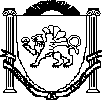 АДМИНИСТРАЦИЯЗыбинского сельского поселения Белогорского районаРеспублики КрымПОСТАНОВЛЕНИЕ                    ПРОЕКТ  2020  г.	с. Зыбины                                №                          Об утверждении форм заявок на обустройство мест (площадок)накопления твердых коммунальных отходов на территорииЗыбинского сельского поселения и включения их в реестр мест (площадок) накопления твердых коммунальных отходовна территории Зыбинского сельского поселенияВ соответствии со ст. 16 Федерального закона от 6 октября 2003 года № 131-ФЗ «Об общих принципах организации местного самоуправления в Российской Федерации», ст. 8 Федерального закона от 24 июня 1998 года № 89-ФЗ «Об отходах производства и потребления», постановлением Правительства Российской Федерации от 31 августа 2018 года № 1039 «Об утверждении Правил обустройства мест (площадок) накопления твердых коммунальных отходов и ведения их реестра», руководствуясь Уставом муниципального образования Зыбинское сельское поселение Белогорского района Республики Крым, администрация Зыбинского сельского поселенияПОСТАНОВЛЯЕТ:Утвердить форму заявки о согласовании создания места (площадки) накопления твердых коммунальных отходов на территории Зыбинского сельского поселения, подаваемой лицами (заявителями) в Администрацию Зыбинского сельского поселения (далее – Уполномоченный орган) в случае, если в соответствии с законодательством Российской Федерации обязанность по созданию места (площадки) накопления твердых коммунальных отходов лежит на таких лицах, согласно приложению № 1 к настоящему постановлению.Утвердить форму заявки о включении сведений о месте (площадке) накопления твердых коммунальных отходов в реестр мест (площадок) накопления твердых коммунальных отходов на территории Зыбинского сельского поселения, подаваемой заявителями в Уполномоченный орган, согласно приложению № 2 к настоящему постановлению.Настоящее постановление вступает в силу с момента обнародования на официальном сайте администрации Зыбинского сельского поселенияБелогорского	района	Республики	Крым	–http://Зыбинское-сп.рф/,	и распространяет свое действие с 01 января 2019 года.Контроль за исполнением настоящего постановления оставляю за собой.Председатель Зыбинского сельского совета- глава администрации Зыбинскогосельского поселения	Т.А. КнижникПриложение 1 к постановлению администрации Зыбинского сельскогопоселения от 06.03.2020года №  23УТВЕРЖДЕНАпостановлением Администрации Зыбинского сельскогопоселения от « 	»	2020годаАдминистрацииотЗАЯВКАo согласовании создания места (площадки) накопления твёрдых коммунальных отходов на территории муниципального образованияПрошу согласовать создание места (площадки) накопления твёрдых коммунальных отходов на территории _ 	:Данные о предполагаемом нахождении места (площадки) накопления ТКО:1.1.Адрес: 	_ 	1.2. Географическиекоординаты: 	_ 	Данные	о	технических	характеристиках	предполагаемого	места (площадки) накопления ТКО:2.1.покрытие:	 2.2.площадь: 	2.3. количество планируемых к размещению контейнеров и бункеров с указанием	ихобъема: 	Данные о собственнике планируемого места (площадки) накопления ТКО:для ЮЛ:полноенаименование: 	_				 ОГРН		записи		в ЕГРЮЛ: 			фактическийадрес: 	для ИП:Ф.И.О.:_ 		_			 ОГРН	записи		в ЕГРИП:_ 			адрес	регистрации	по		месту жительства: 			для ФЛ:Ф.И.О.:_ 	серия, номер и дата выдачи паспорта или иного документа, удостоверяющего личность:_		 адрес     регистрации     по   месту    жительства: 	_ контактныеданные:_ 	_ 	Данные о предполагаемых источниках образования ТКО, которые планируются к складированию в месте (на площадке) накопления ТКО:сведения об одном или нескольких объектах капитального строительства, территории (части территории) поселения, при осуществлении деятельности на которых у физических и юридических лиц образуются ТКО, планируемые к складированию в соответствующем месте  (на  площадке)  накопления  ТКО: 	 	_К заявке прилагается:Схема размещения места (площадки) накопления ТКО на карте масштаба 1:2000.Заявитель:« 	_» 	20 	годаФ.И.О.	подпись 	/	 	/М.П.Приложение 2 к постановлению администрации Зыбинского сельскогопоселения от 06.03. 2020года №23 Администрации 	_от 	ЗАЯВКАна включение сведений о месте (площадке) накопления твердых коммунальных отходов в реестр мест (площадок) накопления твердых коммунальных отходов на территории 	_Прошу включить в сведения о месте (площадке) накопления твердых коммунальных отходов в реестр мест (площадок) накопления твердых коммунальных   отходов   на  территории  _ 	_ место (площадку) накопления твёрдых коммунальных отходов.К заявке прилагается:Схема размещения места (площадки) накопления ТКО на карте масштаба 1:2000.Заявитель:« 	_» 	20 	годаФ.И.О.	подписьМ.П. 	/	 	/№ п/ пДанные о нахождении места (площадки)накопления ТКОДанные о нахождении места (площадки)накопления ТКОДанные о технических характеристиках места (площадки) накопления ТКОДанные о технических характеристиках места (площадки) накопления ТКОДанные о технических характеристиках места (площадки) накопления ТКОДанные о технических характеристиках места (площадки) накопления ТКОДанные о собственн ике места (площадк и)    накоплен ия ТКОДанные об  источник ах   образова ния ТКО№ п/ пАдр есГеографиче ские координатыПокры тиеПлоща дьКоличест во   контейне ров (бункеро в),факт/пла н**Объем контейне ров(1 ед.)Данные о собственн ике места (площадк и)    накоплен ия ТКОДанные об  источник ах   образова ния ТКО1234567891.